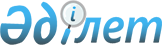 Об утверждении Методики ежегодной оценки деятельности административных государственных служащих корпуса "Б" местных исполнительных органов Наурзумского района, финансируемых из местного бюджета
					
			Утративший силу
			
			
		
					Постановление акимата Наурзумского района Костанайской области от 22 сентября 2015 года № 254. Зарегистрировано Департаментом юстиции Костанайской области 21 октября 2015 года № 5941. Утратило силу постановлением акимата Наурзумского района Костанайской области от 18 января 2016 года № 6

      Сноска. Утратило силу постановлением акимата Наурзумского района Костанайской области от 18.01.2016 № 6 (вводится в действие со дня подписания).      В соответствии с пунктом 2 статьи 31 Закона Республики Казахстан от 23 января 2001 года «О местном государственном управлении и самоуправлении в Республике Казахстан», пунктом 27 Правил проведения ежегодной оценки деятельности и аттестации административных государственных служащих, утвержденных Указом Президента Республики Казахстан от 21 января 2000 года № 327, приказом Председателя Агентства Республики Казахстан по делам государственной службы и противодействию коррупции от 29 декабря 2014 года № 86 «Об утверждении Типовой методики ежегодной оценки деятельности административных государственных служащих корпуса «Б», акимат Наурзумского района ПОСТАНОВЛЯЕТ:



      1. Утвердить прилагаемую Методику ежегодной оценки деятельности административных государственных служащих корпуса «Б» местных исполнительных органов Наурзумского района, финансируемых из местного бюджета.



      2. Контроль за исполнением настоящего постановления возложить на руководителя аппарата акима Наурзумского района Абишева Б.С.



      3. Настоящее постановление вводится в действие по истечении десяти календарных дней после дня его первого официального опубликования.      Аким района                                Т. Даиров

Утверждена постановлением   

акимата Наурзумского района  

от 22 сентября 2015 года    

№ 254              Методика ежегодной оценки деятельности

административных государственных служащих корпуса «Б» местных

исполнительных органов Наурзумского района,

финансируемых из местного бюджета 

1. Общие положения

      1. Настоящая Методика ежегодной оценки деятельности административных государственных служащих корпуса «Б» местных исполнительных органов Наурзумского района, финансируемых из местного бюджета (далее - Методика) разработана в целях реализации Указа Президента Республики Казахстан от 21 января 2000 года № 327 «Об утверждении Правил проведения ежегодной оценки деятельности и аттестации административных государственных служащих» и определяет методы ежегодной оценки деятельности административных государственных служащих корпуса «Б» местных исполнительных органов Наурзумского района, финансируемых из местного бюджета (далее – служащие).



      2. Ежегодная оценка деятельности служащих (далее – оценка) проводится для определения эффективности и качества их работы.



      3. Оценка проводится по истечении каждого года пребывания на государственной службе, не позднее трех месяцев со дня его наступления, но не ранее шести месяцев со дня занятия данной должности.



      4. Оценка служащего складывается из:

      1) оценки непосредственного руководителя служащего;

      2) круговой оценки (оценки подчиненных или коллег служащего).

      Непосредственным руководителем служащего является лицо, которому он подчиняется согласно своей должностной инструкции.

      Для руководителей местных исполнительных органов района, финансируемых из районного бюджета, акимов сел и сельских округов, оценка проводится акимом района либо по его уполномочию одним из его заместителей.



      5. По результатам оценки вырабатываются предложения по устранению недостатков в деятельности служащих, определяются направления их деятельности, требующие улучшения, вырабатываются предложения по карьерному продвижению и стажировке служащих.



      6. Получение служащим двух оценок «неудовлетворительно» в течение последних трех лет является основанием для проведения аттестации.

      При принятии решения о проведении аттестации не учитываются результаты оценки, которые являлись основанием для проведения предыдущей аттестации.



      7. Служащий, получивший оценку «неудовлетворительно», не закрепляется наставником за лицами, впервые принятыми на административные государственные должности.



      8. Итоговая оценка служащего утверждается постоянно действующей Комиссией по оценке (далее – Комиссия), которая создается лицом, имеющим право назначения на должности и освобождения от должностей служащих.



      9. Комиссия состоит не менее чем из трех членов, в том числе председателя.



      10. Результаты голосования определяются большинством голосов членов Комиссии. При равенстве голосов голос председателя комиссии является решающим.

      Председателем Комиссии является руководитель аппарата акима Наурзумского района.

      Секретарем Комиссии является сотрудник службы управления персоналом (кадровой службы) аппарата акима Наурзумского района (далее – служба управления персоналом). Секретарь Комиссии не принимает участие в голосовании.

      В случае, если в состав Комиссии входит непосредственный руководитель служащего, в отношении которого проводится оценка, а также служащие, указанные в подпункте 2) пункта 4 настоящей Методики, они не принимают участия в голосовании и принятии решений по данному служащему. 

2. Подготовка к проведению оценки

      11. Служба управления персоналом формирует график проведения оценки по согласованию с председателем Комиссии.

      Служба управления персоналом уведомляет служащего, подлежащего оценке, а также лиц, указанных в пункте 4 настоящей Методики, о проведении оценки и направляет им оценочные листы для заполнения не позднее одного месяца до ее проведения. 

3. Оценка непосредственного руководителя

      12. Непосредственный руководитель заполняет оценочный лист по форме согласно приложению 1 к Типовой методике ежегодной оценки деятельности административных государственных служащих корпуса «Б», утвержденной приказом Председателя Агентства Республики Казахстан по делам государственной службы и противодействию коррупции от 29 декабря 2014 года № 86 (далее – Типовая методика) в течение трех рабочих дней со дня его получения от службы управления персоналом, ознакамливает служащего с заполненным оценочным листом и направляет заполненный оценочный лист в службу управления персоналом в течение двух рабочих дней.

      Ознакомление служащего с заполненным оценочным листом осуществляется в письменной или электронной форме.

      Отказ служащего от ознакомления не может служить препятствием для направления документов на заседание Комиссии. В этом случае работником службы управления персоналом и непосредственным руководителем служащего в произвольной форме составляется акт об отказе от ознакомления. 

4. Круговая оценка

      13. Круговая оценка представляет собой оценки подчиненных служащего, а в случае отсутствия подчиненных – лиц, занимающих должности в структурном подразделении, в котором работает служащий (в случае их наличия).

      Перечень таких лиц (не более трех) определяется службой управления персоналом не позднее одного месяца до проведения оценки, исходя из должностных обязанностей и служебных взаимодействий служащего.



      14. Лица, указанные в пункте 13 настоящей Методики, заполняют оценочный лист по форме согласно приложению 2 к Типовой методике.



      15. Оценочные листы, заполненные лицами, указанными в пункте 13 настоящей Методики, направляются в службу управления персоналом в течение двух рабочих дней со дня их получения от службы управления персоналом.



      16. Служба управления персоналом осуществляет расчет средней оценки лиц, указанных в пункте 13 настоящей Методики.



      17. Оценка лицами, указанными в пункте 13 настоящей Методики, осуществляется анонимно. 

5. Итоговая оценка служащего

      18. Итоговая оценка служащего вычисляется службой управления персоналом не позднее пяти рабочих дней до заседания Комиссии по следующей формуле:

      a = b + c

      где a – итоговая оценка служащего,

      b – оценка непосредственного руководителя,

      c – средняя оценка лиц, указанных в пункте 13 настоящей Методики.



      19. Итоговая оценка выставляется по следующей шкале: 

менее 21 балла – «неудовлетворительно»,

      от 21 до 33 баллов – «удовлетворительно»,

      выше 33 баллов – «эффективно». 

6. Рассмотрение результатов оценки Комиссией

      20. Служба управления персоналом обеспечивает проведение заседания Комиссии по рассмотрению результатов оценки в соответствии с графиком, указанным в пункте 11 настоящей Методики.

      Служба управления персоналом предоставляет на заседание Комиссии следующие документы:

      1) заполненный оценочный лист непосредственного руководителя;

      2) заполненный лист круговой оценки;

      3) должностная инструкция служащего;

      4) проект протокола заседания Комиссии с указанием итоговой оценки по форме согласно приложению 3 к Типовой методике.



      21. Комиссия рассматривает результаты оценки и принимает одно из следующих решений:

      1) утвердить результаты оценки;

      2) пересмотреть результаты оценки.

      В случае принятия решения о пересмотре результатов оценки Комиссия корректирует оценку с соответствующим пояснением в протоколе в следующих случаях:

      1) если эффективность деятельности служащего превышает результат оценки, при этом представляется документальное подтверждение результатов работы служащего;

      2) при допущении ошибки службой управления персоналом при расчете результата оценки служащего.

      При этом не допускается снижение оценки служащего.



      22. Служба управления персоналом ознакамливает служащего с результатами оценки в течение пяти рабочих дней со дня ее завершения.

      Ознакомление служащего с результатами оценки осуществляется в письменной или электронной форме.

      Отказ служащего от ознакомления не может служить препятствием для внесения результатов оценки в его послужной список. В этом случае работником службы управления персоналом в произвольной форме составляется акт об отказе от ознакомления.



      23. Документы, указанные в пункте 20 настоящей Методики, а также подписанный протокол заседания Комиссии хранятся в службе управления персоналом. 

7. Обжалование результатов оценки

      24. Обжалование решения Комиссии служащим в уполномоченном органе по делам государственной службы и противодействию коррупции или его территориальном департаменте Агентства Республики Казахстан по делам государственной службы и противодействию коррупции по Костанайской области осуществляется в течение десяти рабочих дней со дня вынесения решения.



      25. Уполномоченный орган по делам государственной службы и противодействию коррупции или его территориальный департамент Агентства Республики Казахстан по делам государственной службы и противодействию коррупции по Костанайской области в течение десяти рабочих дней со дня поступления жалобы служащего осуществляет ее рассмотрение и в случаях обнаружения нарушений рекомендует государственному органу отменить решение Комиссии.



      26. Информация о принятом решении представляется государственным органом в течение двух недель в уполномоченный орган по делам государственной службы и противодействию коррупции или его территориальный департамент Агентства Республики Казахстан по делам государственной службы и противодействию коррупции по Костанайской области.
					© 2012. РГП на ПХВ «Институт законодательства и правовой информации Республики Казахстан» Министерства юстиции Республики Казахстан
				